SuS  DaZ im FachunterrichtPrima ankommen im FachunterrichtCornelsenArbeitshefte zur Förderung fachsprachlicher StrukturenGeschichte-Erdkunde-Politik Kl. 5-6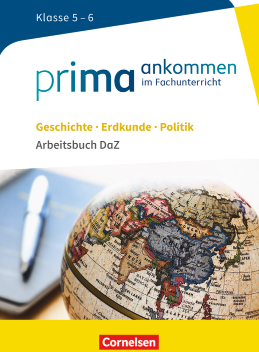 978-3-06-065609-711,00Einzelheft
(Klassensätze empfohlen)max. 40Geschichte-Erdkunde-Politik Kl. 7-10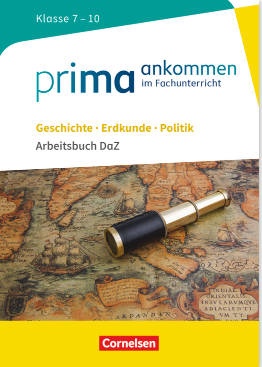 978-3-06-065610-311,00Einzelheft
(Klassensätze empfohlenmax. 40Biologie-Physik.Chemie Kl. 5-6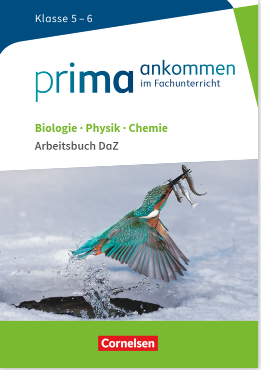 978-3-06-010408-611,00Einzelheft
(Klassensätze empfohlen)max. 40Biologie-Physik-chemie Kl. 7-10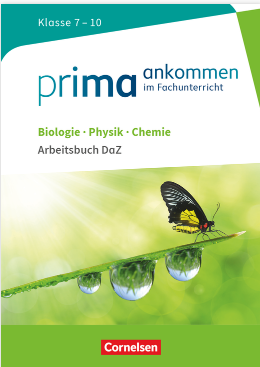 978-3-06-010409-311,00Einzelheft
(Klassensätze empfohlenmax. 40Mathematik Kl. 5-7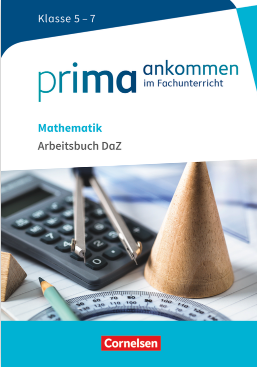 978-3-06-000102-611,00Einzelheft
(Klassensätze empfohlen)max.15Mathematik Kl. 8-10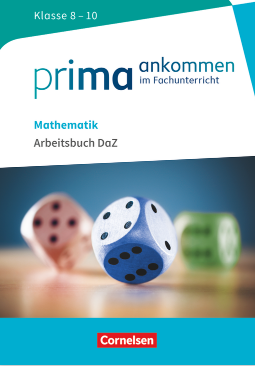 978-3-06-000103-311,00Einzelheft
(Klassensätze empfohlen)max.15Deutsch Kl. 5-7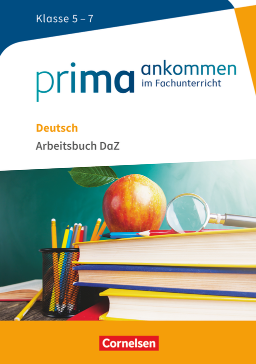 978-3-060861-411,10Einzelheft
(Klassensätze empfohlen)max.15Deutsch Kl. 8-10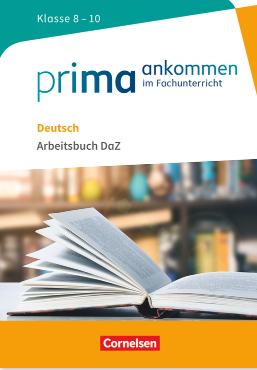 978-3-06-060862-111,10Einzelheft
(Klassensätze empfohlen)max.15BBSSuS Pluspunkt Deutsch- Leben in DeutschlandCornelsenIdeal für heterogene Klassen, richtet sich an SuS ab 16 Jahren ohne DeutschkenntnisseA1 Schulbuch für berufliche Schulen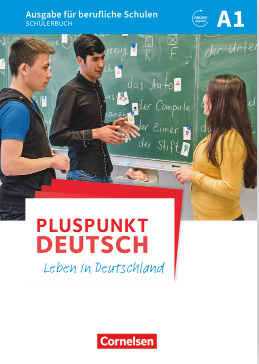 978-3-06-520930-418,50Einzelheft
(Klassensätze empfohlen)max.50A2 Schulbuch für berufliche Schulen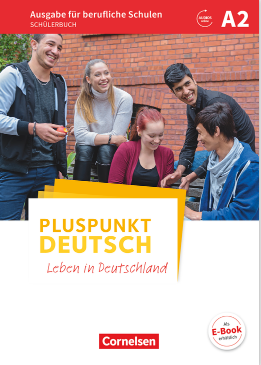 978-3-06-520931-118,50Einzelheft
(Klassensätze empfohlen)max. 50SuS  DaZ im FachunterrichtPrima ankommen im FachunterrichtCornelsenArbeitshefte zur Förderung fachsprachlicher StrukturenGeschichte-Erdkunde-Politik Kl. 7-10978-3-06-065610-311,00Einzelheft
(Klassensätze empfohlen)max. 40Biologie-Physik-chemie Kl. 7-10978-3-06-010409-311,00Einzelheft
(Klassensätze empfohlen)max.  40Mathematik Kl. 8-10978-3-06-000103-311,00Einzelheft
(Klassensätze empfohlen)max.  40Deutsch Kl. 8-10978-3-06-060862-111,10Einzelheft
(Klassensätze empfohlen)max.40